Publicado en Zaragoza el 30/04/2020 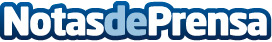 Por qué es positivo tener un huerto urbano por HuertoUrbano.funEs una de las maneras más efectivas de recobrar lo natural y el ambiente de lo rural en mitad de la capital. Aquí se muestran los motivos por los que considerar buena la alternativa de tener un huerto urbano montado en el jardín de casaDatos de contacto:Iris670404012Nota de prensa publicada en: https://www.notasdeprensa.es/por-que-es-positivo-tener-un-huerto-urbano-por Categorias: Jardín/Terraza http://www.notasdeprensa.es